Цель: знакомство детей народными традициями, расширение и систематизация знаний о русских сказках.Задачи: Образовательные:— систематизация знаний о русских сказках;— расширение и углубление знаний о фольклорной традиции;— учить детей понимать образное содержание и идею сказки;Воспитательные:—  воспитывать интерес к чтению;— воспитывать способность эмоционально реагировать на поступки героев произведения;— воспитание уважения к собственной культуре и национальным традициям;— воспитание патриотизма;Развивающие:— развивать наблюдательность, память и внимание; — развивать связную, образную речь;— развивать эстетическое восприятие;— развивать интерес к творчеству.Материалы: — книги сказок с иллюстрациями;— пластилин;— игрушки: волк, лиса, медведь, куклы;— цветные карандаши или фломастеры.Предварительная работа: чтение и обсуждение сказок, слайд-шоу.Ход занятияВоспитатель спрашивает у детей любят ли они сказки и какие. Дети отвечают. Воспитатель: Молодцы, много сказок знаете! А знаете ли вы, какие сказки называют народными?Дети: (те, которые придумал народ).Воспитатель: молодцы. Да, народные сказки — это сказки, которые люди рассказывают из поколения в поколения. Если вы не так уж боитесь Кощея,И Бармалея, и Бабу Ягу,Приходите в гости к нам поскорееТуда, где зеленый дуб на берегу.Здесь гуляет черный котище ученый,Не пьет молока он и не ловит мышей.Самый настоящий кот говорящий,А на цепи сидит Горыныч Змей.И серый волк здесь в дружбе с Шапочкою Красной,И Колобок здесь дружит с рыжею лисой.В гости спешите, к нам приходите.Сказки ждут вас с открытой душой.Русские народные сказки бывают волшебные, бытовые и сказки о животных. В волшебных сказках происходят превращения и чудеса. Например: лягушка – в царевну, а Иван-царевич – в серого волка, волшебная палочка может исполнить любое желания, скатерть-самобранка накормить всех, шапка-невидимка сделать невидимым.  Какие волшебные сказки вы знаете? Дети: («Сивка-бурка», «Сестрица Алёнушка и братец Иванушка», «Крошечка-Хаврошечка», «Мальчик-с-пальчик»).Воспитатель: В бытовых сказках тоже происходят чудеса, но чудеса земные, которые происходят с нами, в нашей жизни. Они вызывают иронию – смех и грусть одновременно. Высмеиваются плохие черты характера, такие как трусость, жадность, глупость. А такие черты характера как находчивость, смекалка, ум — вызывают восхищение и удивление. В этих сказках описываются отношения людей. Какие бытовые сказки вы знаете? Дети: («Каша из топора», «Как поп работницу нанимал», «Дочь-семилетка», «Не любо – не слушай», «Про нужду», «Чего на свете не бывает»).Воспитатель: В сказках о животных – главные герои животные и звери. В этих сказках они часто говорят как люди, у каждого зверя свой характер: лиса в сказках всегда хитрая и лукавая, медведь – ленивый, осел – глупый. Какие сказки про животных вы знаете?Дети: («Заяц-хваста», «Лисичка-сестричка и серый волк», «Белая уточка», «Лиса и журавль», «Колобок», «Теремок», «Зимовье зверей»).Воспитатель: А теперь скажите, как обычно начинается сказка? Правильно, «Жили – были», «В некотором царстве, В некотором государстве…», «Жили-были дед и баба…». Начало сказки называется присказкой. Присказка может быть простая, а может быть весёлая, потешная. Например: «В тридевятом царстве, в тридесятом государстве снег горел, соломой тушили, много народу покрушили, тем дела не порешили». Или: «Вот диво – так диво! На море, на океане, на острове Буяне стоит древо – золотые маковки. По этому древу ходит кот Баюн: вверх идёт – песню заводит, вниз идёт – сказки сказывает…». Это вроде ещё не сказка, а так, подготовка к ней, разминка т. е. – присказка.Воспитатель: А как заканчивается сказка?Дети: (свадьбой, возвращение, победой)Воспитатель: Правильно, все налаживается. Добрые герои женятся или возвращаются домой после долгих странствий, побеждают врагов. А что со злыми происходит? Верно, их наказывают. А оставшиеся герои живут и поживают и…кто подскажет?.. Правильно, добра наживают! Если же дело кончается пиром? Что говорит рассказчик?.. Конечно: «Я там был, мёд, пиво пил, по усам текло, а в рот не попало». Концовка сказки всегда бывает хорошая, в сказке всегда побеждает добро, а зло наказывается. Молодцы.ФизминуткаРаз — руки вверх махнулиИ при том вздохнулиДва — три нагнулись. пол досталиА четыре — прямо встали и сначала повторяем.Воздух сильно мы вдыхаемПри наклонах выдох дружныйНо колени гнуть не нужно.Чтобы руки не устали,Мы на пояс их поставим.Прыгаем как мячикиДевочки и мальчикиДалее педагог раздает детям карандаши и бумагу.Воспитатель: а теперь давайте вспомним сказку про Колобка. Все помнят? Какие герои есть в этой сказке? Что там происходит? Дети: (старик, старуха, колобок, дорога, заяц, волк, медведь, лиса).Воспитатель: Давайте по порядку. С чего начинается сказка?Дети: (с присказки).Воспитатель: (читает сказку) Жили-были старик со старухой.Вот и говорит старик старухе:— Поди-ка, старуха, по коробу поскреби, по сусеку помети, не наскребешь ли муки на колобок.Взяла старуха крылышко, по коробу поскребла, по сусеку помела и наскребла муки горсти две.Итак, кто участвует в сказке?Дети: (старик со старухой).Воспитатель: Молодцы! Давайте нарисуем их.Далее педагог читает сказку, останавливаясь на важных поворотах сюжета, и предлагает нарисовать героев или знак поворота сюжета. В результате у воспитанников получаются мнемотаблицы типа рис.1.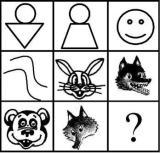 Рис.1. Мнемотаблица по сказке Колобок.Воспитатель: Какая это из народных сказок?Дети: (бытовая).Воспитатель: А откуда мы знаем, что эта сказка — народная?Дети: (присказка, говорящие животные).Воспитатель: Молодцы! Как вы думаете, чему учит эта сказка?Дети: (слушать старших, не хвастаться, не дразнить животных).Воспитатель: теперь посмотрите на рисунки и расскажите мне эту сказку.  Что у вас получилось?Дети: (рассказывают сказку про Колобка). Воспитатель предлагает найти героев этой сказки среди игрушек. Дети легко находят животных, вместо старика со старухой воспитатель предлагает посадить двух кукол.Воспитатель: посмотрите, все ли в сборе? Или, может быть, кого-то не хватает?Дети: (колобка).Воспитатель: Да, Колобка у нас действительно нет. Но давайте его слепим! Пусть звери будут одни и те же, но колобок у каждого свой. Подумайте, какой характер должен быть у вашего колобка? (хитрый, смелый, веселый…). Как выражается этот характер? (Педагог по мере необходимости подсказывает: скошенные глаза — хитрый, улыбка — веселый, высунутый язык — дразнится, прямой взгляд — смелый и т .д.).Воспитатель: Молодцы! Теперь у нас собрались все герои народной сказки про Колобка, они будут ждать вас завтра и вместе с нами послушают новую народную сказку. В заключение воспитатель читает стихотворение.Сказки гуляют по свету,Ночь запрягая в карету.Сказки живут на полянах,Бродят на зорьке в туманах.А принц Белоснежку полюбит,А жадность Кощея погубит…Пусть Зло на проделки хитро,Но все ж побеждает Добро!